INDICAÇÃO Nº 938/2019Indica ao Poder Executivo Municipal que efetue serviços de retirada ou poda de árvore na Rua Ametista, nº 72 – Jardim São Fernando neste município. .Excelentíssimo Senhor Prefeito Municipal, Nos termos do Art. 108 do Regimento Interno desta Casa de Leis, dirijo-me a Vossa Excelência para que proceda com a operação de retirada ou poda de árvores, conforme o setor responsável requerer ao analisar a situação que se encontra a árvore localizada  na Rua Ametista, nº 72 no Jardim São Fernando neste município.Justificativa:Conforme solicitação dos munícipes desta localidade e em visita realizada ao local pôde constatar que a árvore mencionada acima se encontra em total estado de urgência, pois sua altura está atingindo a fiação elétrica e em dias chuvosos o perigo aumenta, pois é indesejável que fios de alta tensão toquem em árvores, pois elas são condutoras de eletricidade. Se tal acontece, além de haver fuga de energia da linha de transmissão através da árvore, há riscos para alguém que porventura venha a tocar a árvore ou tocar coisas que estão em contato com ela. Deste modo, peço atenção e apreço a este pedido, pois se trata da segurança das pessoas que residem próximas à localização desta árvore. Plenário “Dr. Tancredo Neves”, em 13 de março de 2.019.CLÁUDIO PERESSIMVereador – Vice Presidente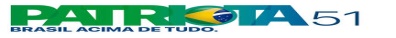 